New Jersey Department of Human Services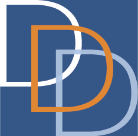 Division of Developmental DisabilitiesContinuation of Prevocational Training Justification		DDD-funded Prevocational Training is limited to two years. If the service is needed aftertwo years, this form is used annually to justify the continuation of Prevocational Training.Identifying InformationIdentifying InformationIdentifying InformationIndividual’s Name: DDD ID#: Individual’s Name: DDD ID#: NJCAT Score: , , Tier: Support Coordination Agency Name: Support Coordination Agency Name: Support Coordination Agency Name: Support Coordinator (SC) Name: Support Coordinator (SC) Name: Support Coordinator (SC) Name: Phone Number: Email Address: Email Address: Support Coordinator Supervisor (SCS) Name: Support Coordinator Supervisor (SCS) Name: Support Coordinator Supervisor (SCS) Name: Phone Number: Email Address: Email Address: Background InformationBackground InformationBackground InformationDate of this request:What is the end date of the current ISP?What is the end date of the current ISP?Original start date of Prevocational Training:Average number of weekly units provided currently:Average number of weekly units provided currently:Has continuation of Prevocational Training been approved previously?Has continuation of Prevocational Training been approved previously?Yes    NoHas an Employment Determination Form – (F3) been uploaded within the past year?Has an Employment Determination Form – (F3) been uploaded within the past year?Yes    NoIf Yes, what was the outcome of the vocational rehabilitation agency assessment? If No, please explain:If Yes, what was the outcome of the vocational rehabilitation agency assessment? If No, please explain:If Yes, what was the outcome of the vocational rehabilitation agency assessment? If No, please explain:Please state the current ISP employment outcome under which Prevocational Training is entered:Please state the current ISP employment outcome under which Prevocational Training is entered:Please state the current ISP employment outcome under which Prevocational Training is entered:Prevocational Training InformationPrevocational Training InformationName of the current provider and/or name of program: Name of the current provider and/or name of program: Is the individual currently volunteering?Yes    NoIf Yes, provide name of business and the duties completed: If Yes, provide name of business and the duties completed: Select the individual’s Employment Pathway:  Employed Unemployed - Experience/Training (The individual has paid or unpaid work experience/training.) Unemployed - No Experience/Training (The individual has had no past work experience/training.)Select the individual’s Employment Pathway:  Employed Unemployed - Experience/Training (The individual has paid or unpaid work experience/training.) Unemployed - No Experience/Training (The individual has had no past work experience/training.)List the skills the individual is working on currently to contribute to employability, and describe the progress:(To add additional rows, click on the last row and click the Plus Sign: +)	What additional skills will the individual need to develop if approved for continued Prevocational Training?What will the Service Provider do differently to assist the individual in achieving their desired outcome?Explain how Hopes and Dreams described in the PCPT align with skills the individual is developing:Explain how the continuation of Prevocational Training will contribute to the individual’s employability:Explain how and when the Planning Team anticipates the individual’s transition to employment:Required Documentation  (Ensure these documents are uploaded in iRecord. If unable to obtain from the provider, document efforts in iRecord and contact DDD.EmploymentHelpdesk@dhs.nj.gov as needed.) Prevocational Training Annual Update, completed by the provider Prevocational Training Activities Logs, most recent six (6) months Prevocational Training Individualized Goals form, completed by the provider Prevocational Training assessments, if applicableThis form is completed by:This form is completed by:Name and Title: Date: To be completed by DDDTo be completed by DDDReviewed by: Title: Approved    Denied    Date: If approved, the continuation expires: Additional comments if needed (copy and paste additional comments in iRecord case notes):Additional comments if needed (copy and paste additional comments in iRecord case notes):Instructions: Upload the completed form and supporting documentation in iRecord and email the DDD.EmploymentHelpdesk@dhs.nj.gov to request a review. Use the subject line:“(DDD ID#), Continuation of Prevocational Training”Notes: Please submit this request at least 6 weeks prior to needing this service to allow time for Division review. A shorter timeframe may cause a delay in processing.Approval is not guaranteed. Be prepared to make alternate service arrangements in case the request is not approved.